Кыргыз Республикасы                                                          Кыргызская Республика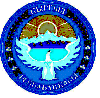         Ош областы                                                                           Ошская область        Ноокат району                         	                                         Ноокатский районКөк-Жар айылдык кеңеши                                                Көк-Жарский айыльный кеңеш_______________________________________________________________________________Көк-Жар айылдык кенешинин 7- чакырылышынын кезексиз                                                              11- сессиясы                                                           №  11-1- Токтому .Көк-Жар айылы  .                                                                       03.03.2022-жыл. Көк-Жар айылдык кеңешинин төрагасыТ.Пирматовдун  өз каалоосу менен төрагалык       кызматын тапшыруу боюнча арызын кароо  жөнүндөКөк-Жар айылдык кеңешинин төрагасы Т.Пирматовдун өз каалоосу менен төрагалык кызматын тапшыруу боюнча жазган арызын карап чыгып, талкуулап, Кырыгыз Республикасынын мыйзамдарына негиз  Көк-Жар айылдык кеңешиТОЛКТОМ КЫЛАТ.Көк-Жар айылдык кеңешинин төрагасы Т. Пирматовдун өз каалоосу менен төрагалык кызматын тапшыруу боюнча жазган арызы канааттандырылсын.Көк-Жар айылдык кеңешинин төрагасы Т. Пирматовдун өз каалоосу менен жазган арызына негиз төрагалык кызматынан бошотулсун.Көк-Жар айылдык кеңешинин        төрагасынын орун басары:                                           К.Кайымов.Кыргыз Республикасы                                                          Кыргызская  Республика        Ош  областы                                                                           Ошская  область   Ноокат  району      			                                         Ноокатский районКөк-Жар  айылдык   кеңеши                                                Көк-Жарский айылный кеңеш_______________________________________________________________________________Көк-Жар айылдык кенешинин 7- чакырылышынын кезексиз11- сессиясы                                                           №  11-2- Токтому .Көк-Жар айылы  .                                                                          3-март  2022-жыл.                                                                             Көк-Жар айылдык кенешинин                                                                             төрагасын   шайлоону өткөрүү үчүн эсептөө                                                                             комиссиясын бекитүү жөнүндө                                                                    Кыргыз Республикасынын “Жергиликтүү өз алдынча башкаруу” жөнүндөгү мыйзамынын №28-беренесине ылайык                                                                     ТОКТОМ КЫЛАТ:Көк-Жар айылдык кеңешинин төрагасын шайлоо үчүн, эсептөө комиссиясы түзүлүп, курамы 3 кишиден бекитилсин.Көк-Жар айылдык кенешинин төрагасын шайлоо үчүн, эсептөө комиссиясынын төрагасы болуп, эсептөө комиссиянын №1-протоколуна негиз, Көк-Жар айылдык кенешинин депутаты Жалалов Замирбек Абдиллаевич шайлансын. (№1-тиркеме тиркелет).            Көк-Жар айылдык кеңешинин                     төрагасынын орун басары:                                           К.КайымовКөк-Жар айылдык кенешинин №-11-2-токтомуна №1-тиркемеКөк-Жар айылдык кенешинин 7-чакырылышынын депутаттарынын, Көк-Жар айылдык кенешинин төрагасын шайлоо боюнча эсептөө комиссиясынын отурумунун Протокол № -1Көк-Жар айылы                                                                                          03.03.2022-жКүн тартибинде: Көк-Жар айылдык кенешинин төрагасын шайлоо боюнча эсептөө комиссиясынын төрагасын шайлооКатышуучулар: Мамырова Махабат Абдилажановна                                                                                                        Матисаева Айнагүл Эргешовна                               Жалалов Замирбек АбдиллаевичЭсептөө комиссиясынын төрагасын шайлоо ачык өттү. Матисаева Айнагүл Эргешовнанын сунушу менен Жалалов Замирбек Абдиллаевич төрагалыкка, сунушталды. Комитеттин калган мүчөлөрү жогорудагы сунушту толугу менен кубатташты. Эсептөө  комиссиянын төрагасы –Жалалов Замирбек Абдиллаевич     Мүчөлөрү:            Мамырова Махабат Абдилажановна,                               Матисаева Айнагүл ЭргешовнаОтурумдун төрагасы:         _____________               Жалалов Замирбек Абдиллаевич                                                           (колу) Отурумдун катчысы;        ______________            Мамырова Махабат Абдилажановна                                                                                           (колу)Кыргы з Республикасы                                                          Кыргызская  Республика        Ош  областы                                                                           Ошская  область   Ноокат  району      			                                         Ноокатский районКөк-Жар  айылдык   кеңеши                                                Көк-Жарский айылный кеңеш_______________________________________________________________________________Көк-Жар айылдык кенешинин 7- чакырылышынын кезектеги11-сессиясы                                                           №  11-3- Токтому .Көк-Жар айылы  .                                                                          3-март 2022-жыл.                                                                             Көк-Жар айылдык кенешинин                                                                             төрагасын шайлоонун жыйынтыгы жөнүндөгү                                                                                             эсептөө комиссиясынын 2022-жылдын                                                                                                       3-мартындагы №2-протоколун бекитүү жөнүндө                                                          Кыргыз Республикасынын “Жергиликтүү өз алдынча башкаруу” жөнүндөгү мыйзамынын                      №28-беренесине ылайык                                                                    ТОКТОМ КЫЛАТ:Көк-Жар айылдык кеңешинин депутаттарынын төрагалыгына 17 (он жети) добушка ээ болгон, Арапов Расул Турганбаевич шайланды деп эсептелсин деген эсептөө комиссиясынын №2-протоколу бекитилсин.(№1-тиркеме тиркелет).Көк-Жар айылдык кенешинин депутаты Арапов Расул Турганбаевич Көк-Жар айылдык кенешинин төрагасы болуп шайланды.Көк-Жар айылдык кеңешинин       төрагасынын орун басары:                                           К.КайымовКөк-Жар айылдык кенешинин №11-2-токтомуна №1-тиркемеКөк-Жар айылдык кенешинин 7-чакырылышынын депутаттарынын, Көк-Жар айылдык кенешинин төрагасын жана төраганын  орун басарын шайлоо боюнча эсептөө комиссиясынын отурумунун Протокол № -2Көк-Жар айылы                                                                                          3.03.2022-жКүн тартибинде: Көк-Жар айылдык кенешинин төрагасын шайлооКатышуучулар: Мамырова Махабат Абдилажановна                                                                                                        Матисаева Айнагүл Эргешовна                               Жалалов Замирбек АбдиллаевичКөк-Жар айылдык кенешинин 7- чакырылышынын депутаттарынын төрагалыгына талапкерлер:      Арапов Расул Турганбаевич      Жалпы шайлоого катышкан депутаттардын саны: - 23      Добуш беришти:Арапов Расул Турганбаевич – 17Талапкерге каршы – 6Бузулган бюллетендердин саны -0Шайлоонун жыйынтыгы боюнча эсептөө комиссиясынын курамы                Чечим кылат:Көк-Жар айылдык кенешинин 7- чакырылышынын депутаттарынын төрагасын шайлоо мыйзамдуу өттү деп табылсын.Көк-Жар айылдык кенешинин төрагасы болуп, эсептөөнүн жыйынтыгы боюнча, Көк-Жар айылдык кенешинин депутаты Арапов Расул Турганбаевич шайлансын.Отурумдун төрагасы:         _____________               Жалалов Замирбек Абдиллаевич                                                           (колу)                                                                                                                                             Отурумдун катчысы;        ______________            Мамырова Махабат Абдилажановна                                                                                           (колу)